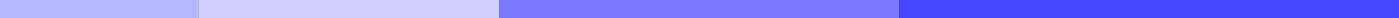 Sponsorship Letter For Parents[Your Name]
[Your Address]
[City, State, Zip Code]
[Your Email Address]
[Your Phone Number]
[Date][Recipient’s Name or Organization’s Name]
[Recipient’s Address or Organization’s Address]
[City, State, Zip Code]Dear [Recipient’s Name or "To Whom It May Concern"],I am writing to you in a time of urgent need, with the hope that your generosity can make a profound difference in the life of my family. My name is [Your Name], and I am seeking financial assistance for my parents, who are currently facing a challenging period due to medical expenses, educational needs, and other essential requirements that have become difficult for us to manage alone.Reason for Request:
My father/mother, [Parent’s Name], was recently diagnosed with [Type of Illness], a condition that requires immediate and ongoing treatment. The cost of medical care, including [mention any specific treatments, medications, or surgeries], has placed a significant financial strain on our family. Additionally, we are striving to support the educational expenses of my younger sibling, [Sibling’s Name], who is a dedicated [mention grade level or degree program] student with aspirations that, due to our current situation, are at risk of being unfulfilled.Impact of Your Support:
Your sponsorship would not only alleviate the burden of medical and educational expenses but also provide my family with the stability needed during this tumultuous time. It would enable my parents to access the necessary treatments without the added stress of financial ruin and allow my sibling to continue pursuing their educational dreams without interruption.Gratitude and Recognition:
We understand the value of generosity and the impact it can have on individuals’ lives. Should you decide to support us, we would be immensely grateful and would like to offer [mention any form of recognition or gratitude you are willing to provide, such as mentioning the sponsor in social media posts, community newsletters, etc., if appropriate].How to Contribute:
If you are willing and able to contribute, please feel free to contact me directly at [Your Phone Number] or [Your Email Address]. Any assistance, no matter the size, will make a significant difference and will be deeply appreciated.In closing, I would like to express my sincere thanks for considering our plea for help. The kindness of individuals and organizations like yours gives hope to families like mine during our most challenging times. Thank you for taking the time to read my letter and for any support you may be able to provide.With heartfelt gratitude,[Your Signature (if sending a hard copy)]
[Your Printed Name]